Исходные данные к контрольным работам по предмету«Релейная защита и автоматика»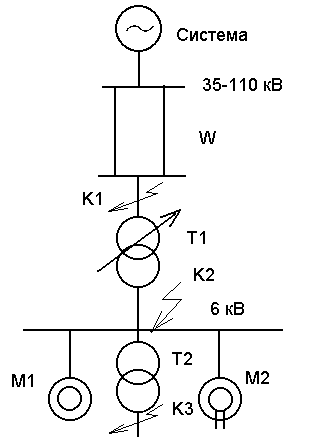 Рис.1. Исходная схема.Исходные данные системы                                                                                        Таблица 1.Исходные данные ЛЭП 35-110 кВ.                                                                                                                         Таблица 2.Исходные данные по трансформатору ГПП Т1.Таблица 3.Исходные данные по цеховому трансформатору Т2.Таблица 4.Исходные данные по синхронному двигателю М2Таблица 5.Исходные данные по асинхронному двигателю М1.Таблица 6.ВНИМАНИЕ: В таблице 1. Sкз дано в максимальном режиме. Sкз в минимальном режиме составляет 80% от максимального.При формировании заданий следует добиваться загрузки трансформатора ГПП до 70 – 80%. Необходимую мощность нагрузки Т1 можно получить пропорциональным увеличение количества синхронных и асинхронных двигателей.ST1  0.7-0.8 (ST1 +  SCД+  SАД)Предпоследний номер в зачетнойSкзМВАкнижке05001700290031100413005150061700719008210092300Последний номер в зачетной книжкечисло линий и длинашт/кмХООм/км02/80,3211/100,3422/200,3631/160,3542/150,3251/300,3462/400,3671/350,3582/280,4091/340,40Предпоследний номер в зачетной книжкеТИПSномМВАUВН / UННUк%0ТМН6,335/6,37,51ТДН16110/6,610,52ТД1635/6,38,03ТМН1035/6,37,54ТМН6,3110/6,610,55ТМН10110/6,610,56ТМН16110/6,610,57ТМН6,335/6,37,58ТД1035/6,37,59ТДН10110/6,610,5Последний номер в зачетной книжкеТИПSномкВАUВН / UННUк%0ТМЗ2506/0,44,51ТМЗ4006/0,44,52ТМЗ6306/0,45,53ТМЗ10006/0,45,54ТМЗ16006/0,45,55ТМЗ2506/0,44,56ТМЗ4006/0,44,57ТМЗ6306/0,45,58ТМЗ10006/0,45,59ТМЗ16006/0,45,5Предпоследний номер в зачетной книжкеРномМВтcos Xd”00.40.90.2310.630.90.146820.80.90.142531.00.90.133141.60.90.128552.00.90.134462.50.90.142473.20.90.1481.20.90.143191.40.90.1366Последний номер в зачетной книжкеРномМВт%cos Кпо.е.00,892,00,844,81191,00,824,621,2592,50,844,831,693,00,835,34295,80,905,552,596,40,9055,66192,00,844,870,893,00,885,381,2591,00,825,291,691,00,875,1